Liebe Antragsteller,die Projekte des Integrationsbeirats dienen der Integrationsarbeit in Kaufbeuren. Folgende Ziele sind in der Geschäftsordnung festgehalten und sollten in Ihrem Projekt beinhaltet sein: • Stärkung und Vernetzung der Migrations- und Integrationsarbeit• Förderung von interkulturellen und interreligiösen Begegnungen• Förderung der Chancengleichheit sowie der Bekämpfung von Fremdenfeindlichkeit und 
   Diskriminierung• Mitgestaltung bei der Migrations- und Integrationsarbeit bzw. Migrations- und 
   Integrationspolitik in KaufbeurenDer folgende Antrag soll zur Erleichterung unserer und Ihrer Arbeit dienen. Wir bitten Sie, diesen Antrag vollständig auszufüllen und bei der Geschäftsstelle für Integration einzureichen. Bei Fragen hierzu stehen wir Ihnen natürlich gerne zur Verfügung. Ihre Geschäftsstelle für Integration Integrationsbeirat-Projektantrag-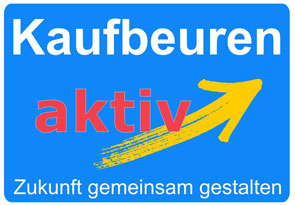 1. Angaben zum Veranstalter des Projektes 1.1 Kontaktdaten1.2. Unterschriftsberechtigte Person (z. B. Geschäftsführer/-in, Vereinsvorsitzende/r)2. Bezeichnung des Einzelprojektes (bitte kurzen, aussagekräftigen Titel angeben)3. Beginn und Ende des Einzelprojektes Von: __________________ bis: __________________4. Durchführungsort / Veranstaltungsraum5. Kurzbeschreibung (Stellen Sie kurz die Inhalte und Ziele des Projektes dar)6. Zielgruppen (Mehrfachnennungen möglich) Kinder
 Jugendliche
 Erwachsene
 Senioren7. Welche anderen Kulturen werden angesprochen (mind. 3 andere Kulturen müssen mit einbezogen werden)?8. aktive Kooperationspartner im Projekt  (Mindestangabe von 3 Kooperationspartnern ist verpflichtend, bitte beschreiben Sie die Art der Beteiligung der Kooperationspartner)1. 	2. 	3. 	9. Erwartete Personenanzahl Anzahl Teilnehmer/-innen: _____________Anzahl Besucher/-innen: ____________ (z.B. bei einer Veranstaltung)10. Veröffentlichungen 10.1. Sind im Rahmen des Einzelprojekts Veröffentlichungen geplant? (z.B. Flyer, Plakate) Ja, dann bitte 1 Exemplar an die Koordinierungsstelle. Dies muss gekennzeichnet sein, mit dem 
     Zusatz „Gefördert durch den Integrationsbeirat der Stadt Kaufbeuren“
 Nein. 10.2. Wie wird die Veranstaltung / das Projekt öffentlich gemacht? Zeitung

 Flyer / Plakate

 Einladung per Post / E-Mail

 Sonstiges ________________________________________11. Finanzieller Aufwand (bitte ausführlichen Finanzplan beifügen)_________________________________________________		________________________Unterschrift Vorstand					 		Stempel EinrichtungStraße / HausnummerPLZ / OrtTelefonTelefaxE-MailAnrede, TitelVorname, NameFunktionFinanzieller AufwandGesamtaufwandFinanzieller AufwandEigenanteil / Spenden / Einnahmen Finanzieller AufwandFinanzierungslücke